Kati Ezelius   Sportbereich: Spürhundsport      Kontaktdaten: 0173/9016192, Email: shs@hsvrm.de 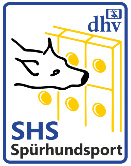 Anmeldungsformular für SHS-Seminare 2024  des Hundesportverband RheinMain e.V.Bitte ankreuzen Verbindliche Anmeldungen bitte an: shs@hsvrm.de Name:Vorname:Verein:Verein:Anschrift:Anschrift:Email:Email:Anmeldung mit Hund ohne Hund Name des Hundes:Name des Hundes:Alter des Hundes:SHS Vorkenntnisse: Ja          Welche?      Nein DatumSeminarSeminarort13.04.-14.04.2024      Behältnisse Teil 1HSV Groß-Gerau e.V.22.06.-23.06.2024SHS GrundseminarVdH Kirchenbollenbach e. V.06.07.-07.07.2024Behältnisse Teil 2VDH Großen-Linden e.V.07.09.-08.09.2024FlächenseminarHundeverein Nimo e.V.26.10.-27.10.2024SHS AufbauseminarSHV Darmstadt-Süd